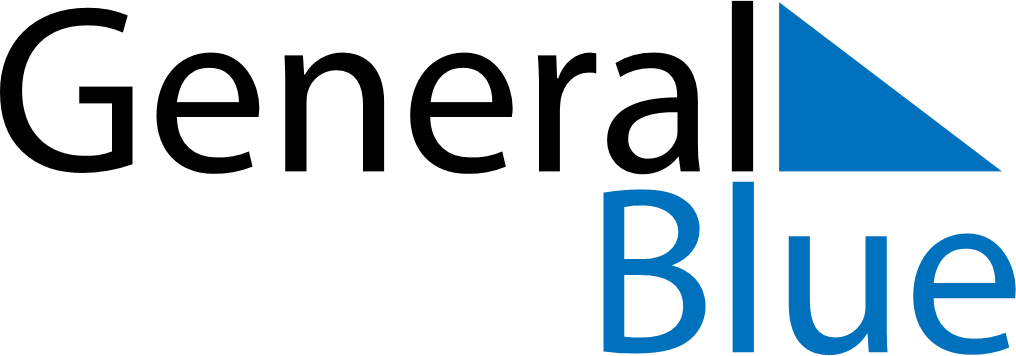 December 2024December 2024December 2024December 2024December 2024December 2024New Leyte, Davao, PhilippinesNew Leyte, Davao, PhilippinesNew Leyte, Davao, PhilippinesNew Leyte, Davao, PhilippinesNew Leyte, Davao, PhilippinesNew Leyte, Davao, PhilippinesSunday Monday Tuesday Wednesday Thursday Friday Saturday 1 2 3 4 5 6 7 Sunrise: 5:34 AM Sunset: 5:17 PM Daylight: 11 hours and 43 minutes. Sunrise: 5:34 AM Sunset: 5:17 PM Daylight: 11 hours and 42 minutes. Sunrise: 5:35 AM Sunset: 5:18 PM Daylight: 11 hours and 42 minutes. Sunrise: 5:35 AM Sunset: 5:18 PM Daylight: 11 hours and 42 minutes. Sunrise: 5:36 AM Sunset: 5:18 PM Daylight: 11 hours and 42 minutes. Sunrise: 5:36 AM Sunset: 5:19 PM Daylight: 11 hours and 42 minutes. Sunrise: 5:37 AM Sunset: 5:19 PM Daylight: 11 hours and 42 minutes. 8 9 10 11 12 13 14 Sunrise: 5:37 AM Sunset: 5:19 PM Daylight: 11 hours and 41 minutes. Sunrise: 5:38 AM Sunset: 5:20 PM Daylight: 11 hours and 41 minutes. Sunrise: 5:38 AM Sunset: 5:20 PM Daylight: 11 hours and 41 minutes. Sunrise: 5:39 AM Sunset: 5:21 PM Daylight: 11 hours and 41 minutes. Sunrise: 5:39 AM Sunset: 5:21 PM Daylight: 11 hours and 41 minutes. Sunrise: 5:40 AM Sunset: 5:21 PM Daylight: 11 hours and 41 minutes. Sunrise: 5:40 AM Sunset: 5:22 PM Daylight: 11 hours and 41 minutes. 15 16 17 18 19 20 21 Sunrise: 5:41 AM Sunset: 5:22 PM Daylight: 11 hours and 41 minutes. Sunrise: 5:41 AM Sunset: 5:23 PM Daylight: 11 hours and 41 minutes. Sunrise: 5:42 AM Sunset: 5:23 PM Daylight: 11 hours and 41 minutes. Sunrise: 5:42 AM Sunset: 5:24 PM Daylight: 11 hours and 41 minutes. Sunrise: 5:43 AM Sunset: 5:24 PM Daylight: 11 hours and 41 minutes. Sunrise: 5:43 AM Sunset: 5:25 PM Daylight: 11 hours and 41 minutes. Sunrise: 5:44 AM Sunset: 5:25 PM Daylight: 11 hours and 41 minutes. 22 23 24 25 26 27 28 Sunrise: 5:44 AM Sunset: 5:26 PM Daylight: 11 hours and 41 minutes. Sunrise: 5:45 AM Sunset: 5:26 PM Daylight: 11 hours and 41 minutes. Sunrise: 5:45 AM Sunset: 5:27 PM Daylight: 11 hours and 41 minutes. Sunrise: 5:46 AM Sunset: 5:27 PM Daylight: 11 hours and 41 minutes. Sunrise: 5:46 AM Sunset: 5:28 PM Daylight: 11 hours and 41 minutes. Sunrise: 5:47 AM Sunset: 5:28 PM Daylight: 11 hours and 41 minutes. Sunrise: 5:47 AM Sunset: 5:29 PM Daylight: 11 hours and 41 minutes. 29 30 31 Sunrise: 5:48 AM Sunset: 5:29 PM Daylight: 11 hours and 41 minutes. Sunrise: 5:48 AM Sunset: 5:30 PM Daylight: 11 hours and 41 minutes. Sunrise: 5:49 AM Sunset: 5:30 PM Daylight: 11 hours and 41 minutes. 